8.3 Games:Click on the link in the electronic Menu on One Drive.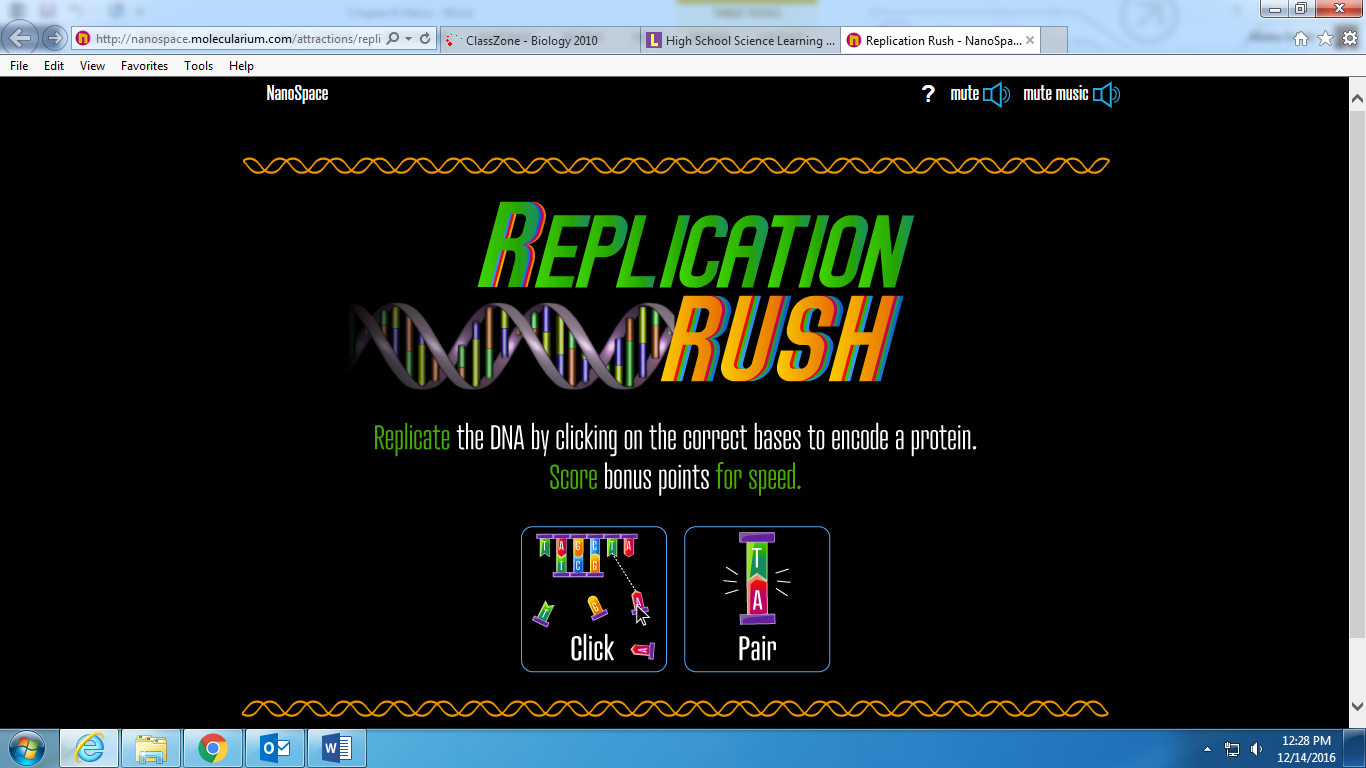 0r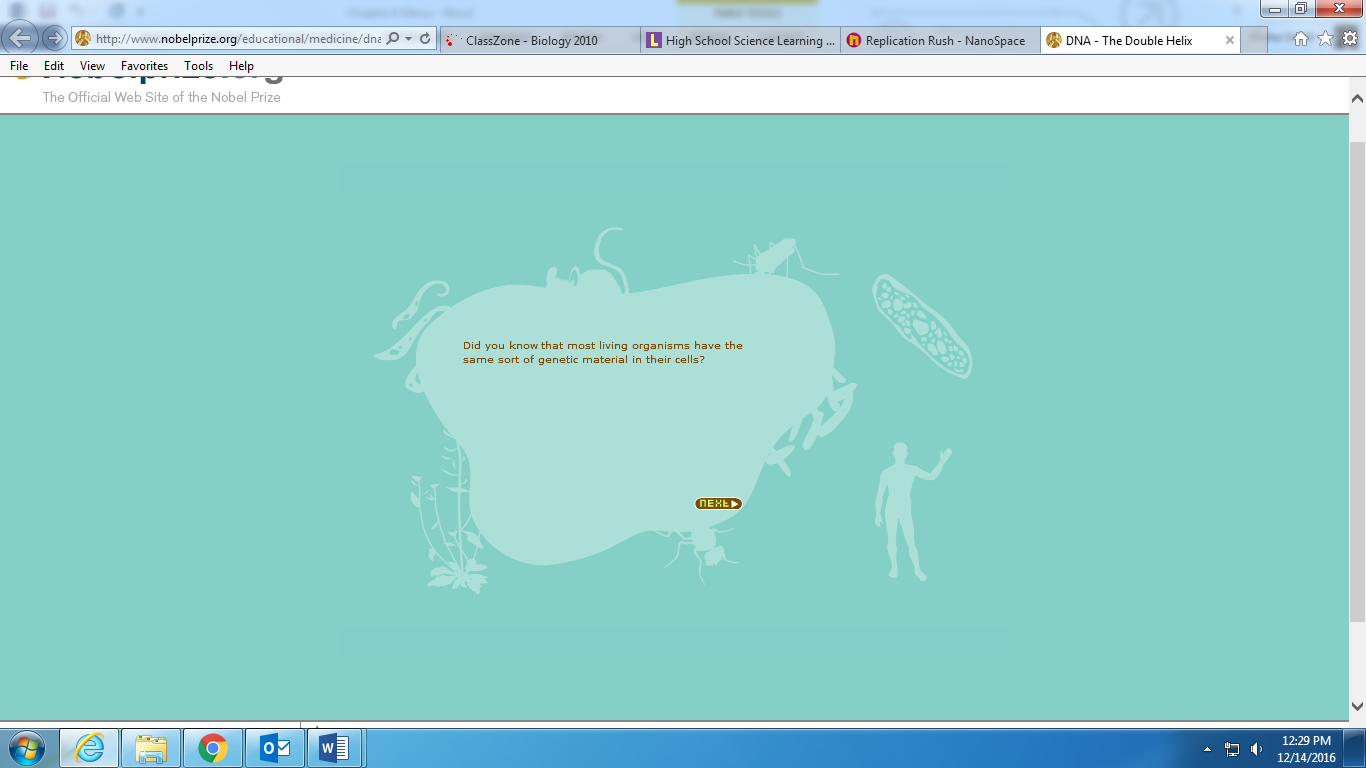 